HOPSA HEJSA – skákej se mnou aneb rozvíjíme koordinaci hravě, vesele a doma Přijmeš výzvu a budeš rychlejší než já?!Pro začátek bude důležité dobře se připravit! Napadlo Tě někdy, že by se tělesná výchova dala spojit s výchovou výtvarnou? Že ne? Tak koukej  .1/ Bude potřeba, aby sis nakreslil/a (obkreslil/a) 24 obrázků (velikost papíru A4 nebo A5), a to přesně podle návodu níže: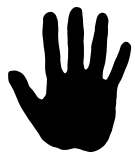                       Pravá ruka – 5x       					 Levá ruka – 7x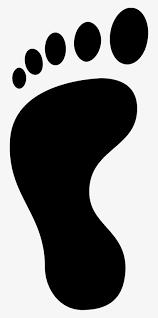                      Pravá noha – 7x					   Levá noha – 5x2/ Nyní si poskládej skokovou dráhu: 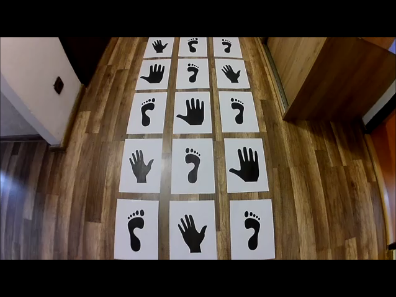 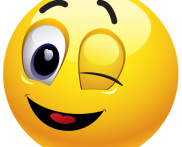 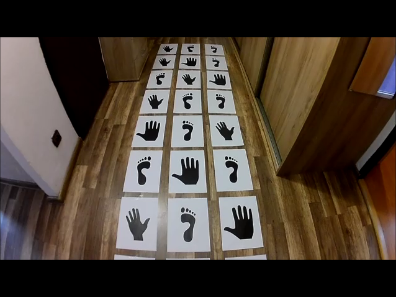 Celkem 8 řad: řada: Levá noha, levá ruka, pravá nohařada: Levá ruka, pravá noha, pravá rukařada: Levá noha, pravá ruka, pravá nohařada:  Pravá ruka, pravá noha, levá rukařada: Levá ruka, levá noha, pravá nohařada: Levá noha, levá ruka, pravá rukařada: Levá ruka, pravá ruka, pravá nohařada: Levá ruka, levá noha, pravá noha3/ Pravidla:Začínáš ve stoji před řadou první.Skáčeš na jednotlivé ,,řady“, kterých se smíš dotýkat pouze těmi končetinami, které jsou zrovna na obrázku.Skok a dotek musí být plynulý a současný, tzn. všechny 3 končetiny se obrázku dotknou ve stejný okamžik.Když se spleteš, vracíš se na začátek.4/ Výzva:Máš dráhu dobře natrénovanou? Překonej mě! Popros rodiče nebo sourozence, aby Tvé skoky natočili, ale hlavně – ZMĚŘ SI ČAS, za který dráhu bez chyby překonáš.Stanovuji čas 12s – BUDEŠ RYCHLEJŠÍ? Výsledný čas (video, fotky apod.) mi pak zašli na email: fridrichova.i@cihelni.czSvé cvičení mi pošli i v případě, že čas nepřekonáš, všechny cvičící totiž odměním, a to jak TEĎ, tak také ve ŠKOLE (až se potkáme ). TAK HURÁ DO TOHO! TĚŠÍM SE NA VAŠE CVIČENÍ!